ИНФОРМАЦИОННОЕ ПИСЬМО 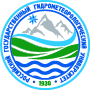 Уважаемые коллеги!ФГБОУ ВО Российский государственный гидрометеорологический университет, Институт «Полярная Академия» проводит27-28 апреля 2021 года10-ую студенческую научно-практическую конференцию на английском языке с международным участием «Мультикультурный мир: проблемы взаимопонимания»«Multicultural world: challenges of mutual understanding»Конференция носит научно-прикладной характер и направлена на развитие у молодых исследователей навыков публичного выступления и презентации своей научной работы или проекта на иностранном языке. Рабочий язык конференции – английский. Основные направления конференции:Исторические и социальные аспекты межкультурной коммуникацииИнновационные технологии преподавания иностранных языков и культурПопуляризация наукиБизнес и предпринимательство в международном пространствеFirst steps into science: Школа начинающего исследователяСекция постерных докладов «Мой Петербург»К участию в конференции приглашаются молодые ученые до 35 лет, аспиранты, магистранты, студенты бакалавриата и школьники. Статьи школьников, студентов и магистрантов принимаются только в соавторстве или под руководством научного руководителя. Статьи принимаются только на английском языке. Конференция пройдет на площадке ФГБОУ ВО РГГМУ в дистанционном формате. В рамках конференции будет проводиться конкурс на лучшую студенческую научную работу.Для участия в конференции необходимо оформить заявку и прикрепить статью (презентацию) в форме  https://forms.gle/v3Vozh3WerrFDYBS9  до 20 апреля 2021 года  Материалы конференции будут опубликованы в электронном сборнике научных статей и размещены на сайте конференции.Если у Вас возникли вопросы, просим обращаться на адрес электронной почты sefl@mail.ru  или по телефону +79505650504 к Мининой Ольге Георгиевне* Оргкомитет имеет право отказать в публикации статьи, не соответствующей проблематике конференции, а также оформленной с нарушением указанных правил. Материалы для публикации проходят рецензирование и могут быть отклонены, в том числе из-за качества иностранного языка.Требования, предъявляемые к содержанию и оформлению статьи:К публикации принимаются статьи объемом не менее 2 и не более 5 страниц текста.В содержании статьи должны быть отражены следующие аспекты: актуальность исследования, объект и предмет исследования, цель и задачи исследования, материал исследования, определения терминов (при необходимости), методологическая основа и методы исследования,  структура и этапы работы, выводы. Все присланные статьи проверяются на плагиат, при помощи сервиса: www.antiplagiat.ru. Оригинальность текста должна составлять не менее 75% от объема статьи.Для набора текста, формул и таблиц необходимо использовать редактор MS Word for Windows. Перед набором текста настройте указанные ниже параметры текстового редактора: поля по 2 см; шрифт Times New Roman, размер – 14; межстрочный интервал – одинарный; выравнивание по ширине; без переносов; абзацный отступ 1 см; ориентация листа – книжная. Все рисунки и таблицы, должны быть пронумерованы и снабжены названиями или подрисуночными подписями.Список литературы не является обязательным элементом текста. Его необходимость обуславливается наличием цитат и ссылок. Список литературы оформляется в соответствии с ГОСТ Р 7.0.5 – 2008 в алфавитном порядке. Оформлять ссылки в тексте следует в квадратных скобках на соответствующий источник списка литературы, например [1, с. 277]. Использование автоматических постраничных ссылок не допускается. Источники приводятся на языке оригинала (не транслитерируются) в алфавитном порядке. Сначала приводятся источники на русском языке, затем на иностранных. Нумерация источников сплошная.Редактирование текстов статей не входит в обязанности ответственного и технического редакторов сборника, ответственность за качество предоставленных к публикации материалов полностью несет автор. Пример оформления статьи приведен в Приложении 1.Приложение 1Образец оформления статьиМ.И. АндрееваКазанский государственный университет mmmmm@mail.ruНаучный руководитель:К.А.Анисимова к.ф.н., доцент каф. иностранных языковКазанский государственный университет nnnnnnnnn@mail.ruг. КазаньM.I. AndreevaKazan State UniversityScientific supervisor:K.A.Anisimova,PhD, Associate ProfessorForeign Languages department,Kazan State UniversityKazan (1 пустая строка)EMOTIONS IN TERMS OF LINGUISTICS(1 пустая строка)Основной текст на английском языке.(1 пустая строка)References:1. Анисимова Е. Е. Лингвистика и межкультурная коммуникация (на материале креолизованных текстов). – М., 2003.2. Лубенко А. Н. Параграфемные явления в их взаимоотношении. Семантический аспект // Российский лингвистический ежегодник. Красноярск, 2001. № 3. С.185-187.3. Dolník, J. Lexikálne vyjadrenie emocionálneho hodnotenia. [Lexical Expression of Emotional Assessment] Slovenská reč, 1989 (54, 1), 30-39.4. Fraisse P., Piaget J. Experimental psychology, issue. V. M., 1975